Bio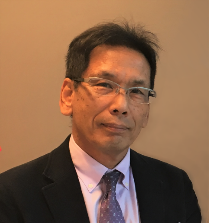 Kanji Tanimoto is Professor of Business and Society at School of Commerce, Waseda University, Japan. He is Emeritus Professor of Hitotsubashi University. He recently was Visiting Professor at Free University of Berlin, Cologne Business School, Durham University, National Taipei University, and Parahyangan Catholic University. Prior to joining Waseda, he was Professor at the Graduate School of Commerce, Hitotsubashi University. He received his doctorate in business administration from Graduate School of Business Administration, Kobe University. He is Founder and former President of an academy: Japan Forum of Business and Society, which is the first academic society in this field in Japan to spark the theoretical and practical discussion. He is Associate Editor of Corporate Governance: The international journal of business in society, Editorial Advisory Board Member of Sustainability Accounting, Management and Policy Journal, Editorial Board Member of International Journal of Corporate Social Responsibility, and Journal of Business Administration. He also serves on the program committee of some international conferences on Sustainability and Responsibility. He has been consulting and providing advice to leading Japanese companies on CSR management over the last 20 years. He also has engaged and led some government committees on business & society and social business. He is a member of board of trustees Hitachi Global Foundation.His research interests include the relationship between business and society, corporate social responsibility, social business and social innovation. He has published numerous books and papers on these topics. His personal website: https://tanimoto-office.jp